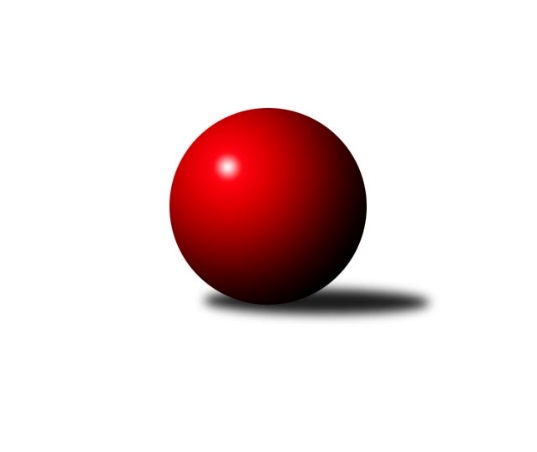 Č.19Ročník 2018/2019	22.3.2019Nejlepšího výkonu v tomto kole: 1702 dosáhlo družstvo: KK Kosmonosy CStředočeský krajský přebor II. třídy 2018/2019Výsledky 19. kolaSouhrnný přehled výsledků:KK Kosmonosy C	- TJ Sokol Brandýs nad Labem B	6:0	1702:1552	7.0:1.0	21.3.TJ Sokol Kostelec nad Černými lesy B	- TJ Sokol Kostelec nad Černými lesy C	2:4	1525:1592	3.0:5.0	22.3.Tabulka družstev:	1.	TJ Sokol Kolín B	15	13	0	2	65.5 : 24.5 	76.0 : 44.0 	 1636	26	2.	KK Kosmonosy C	15	12	0	3	60.0 : 30.0 	73.0 : 47.0 	 1616	24	3.	TJ Sokol Brandýs nad Labem B	15	6	0	9	37.0 : 53.0 	45.5 : 74.5 	 1538	12	4.	TJ Sokol Kostelec nad Černými lesy C	15	4	0	11	32.0 : 58.0 	51.5 : 68.5 	 1497	8	5.	TJ Sokol Kostelec nad Černými lesy B	16	3	0	13	33.5 : 62.5 	58.0 : 70.0 	 1542	6Podrobné výsledky kola:	 KK Kosmonosy C	1702	6:0	1552	TJ Sokol Brandýs nad Labem B	Radek Horák	 	 229 	 251 		480 	 2:0 	 426 	 	210 	 216		Lukáš Kotek	Jindřiška Boháčková	 	 187 	 201 		388 	 1:1 	 373 	 	189 	 184		Pavel Schober	Zdeněk Bayer	 	 216 	 239 		455 	 2:0 	 389 	 	174 	 215		Dana Svobodová	Ladislav Dytrych	 	 187 	 192 		379 	 2:0 	 364 	 	174 	 190		Oldřich Nechvátalrozhodčí: Nejlepší výkon utkání: 480 - Radek Horák	 TJ Sokol Kostelec nad Černými lesy B	1525	2:4	1592	TJ Sokol Kostelec nad Černými lesy C	Jaroslav Novák	 	 197 	 183 		380 	 1:1 	 378 	 	179 	 199		Vojtěch Stárek	Marek Beňo	 	 203 	 202 		405 	 2:0 	 358 	 	184 	 174		Jan Leinweber	Jan Novák	 	 199 	 190 		389 	 0:2 	 442 	 	225 	 217		Veronika Šatavová	Michal Třeštík	 	 156 	 195 		351 	 0:2 	 414 	 	206 	 208		Jaroslava Soukenkovározhodčí: vedoucí družstevNejlepší výkon utkání: 442 - Veronika ŠatavováPořadí jednotlivců:	jméno hráče	družstvo	celkem	plné	dorážka	chyby	poměr kuž.	Maximum	1.	Josef Mikoláš 	TJ Sokol Kolín B	427.67	292.3	135.4	5.3	4/4	(471)	2.	Radek Horák 	KK Kosmonosy C	424.50	294.1	130.4	5.0	4/4	(480)	3.	Lukáš Kotek 	TJ Sokol Brandýs nad Labem B	419.25	291.8	127.5	5.7	4/4	(446)	4.	Dalibor Mierva 	TJ Sokol Kolín B	416.33	291.3	125.0	5.7	3/4	(430)	5.	Jaroslav Hanuš 	TJ Sokol Kolín B	413.96	281.3	132.7	7.8	4/4	(449)	6.	Jaroslava Soukenková 	TJ Sokol Kostelec nad Černými lesy C	410.20	282.8	127.4	5.7	4/4	(450)	7.	Jindřiška Boháčková 	KK Kosmonosy C	406.88	291.9	115.0	7.2	4/4	(436)	8.	Pavel Holoubek 	TJ Sokol Kolín B	405.44	291.6	113.9	8.7	4/4	(428)	9.	Zdeněk Bayer 	KK Kosmonosy C	405.03	278.8	126.2	8.6	4/4	(470)	10.	Pavel Holec 	TJ Sokol Brandýs nad Labem B	400.57	286.7	113.9	7.3	4/4	(436)	11.	Kamil Rodinger 	TJ Sokol Kostelec nad Černými lesy B	400.13	285.3	114.8	7.9	3/4	(414)	12.	Marek Beňo 	TJ Sokol Kostelec nad Černými lesy B	397.16	284.6	112.6	9.5	4/4	(421)	13.	Jan Novák 	TJ Sokol Kostelec nad Černými lesy B	396.72	279.8	116.9	10.4	3/4	(448)	14.	Luděk Horák 	KK Kosmonosy C	391.25	279.3	112.0	8.3	4/4	(404)	15.	Jan Platil 	TJ Sokol Kostelec nad Černými lesy C	388.54	285.8	102.8	11.4	4/4	(421)	16.	Martin Bulíček 	TJ Sokol Kostelec nad Černými lesy B	386.72	274.6	112.2	10.4	4/4	(426)	17.	Dana Svobodová 	TJ Sokol Brandýs nad Labem B	377.80	270.4	107.4	12.0	3/4	(417)	18.	Martin Šatava 	TJ Sokol Kostelec nad Černými lesy C	375.67	267.2	108.4	11.5	3/4	(389)	19.	Ladislav Dytrych 	KK Kosmonosy C	373.10	263.7	109.4	11.3	4/4	(421)	20.	Oldřich Nechvátal 	TJ Sokol Brandýs nad Labem B	364.82	265.7	99.1	15.8	4/4	(418)	21.	Jaroslav Novák 	TJ Sokol Kostelec nad Černými lesy B	359.80	263.6	96.2	13.9	4/4	(388)	22.	Aleš Mouder 	TJ Sokol Kostelec nad Černými lesy B	358.67	261.7	97.0	14.3	3/4	(397)	23.	Pavel Schober 	TJ Sokol Brandýs nad Labem B	351.29	251.2	100.1	12.3	4/4	(378)	24.	Vojtěch Stárek 	TJ Sokol Kostelec nad Černými lesy C	344.03	252.6	91.4	15.7	4/4	(401)	25.	Josef Bouma 	TJ Sokol Kostelec nad Černými lesy C	340.00	236.7	103.3	11.3	3/4	(343)		Marek Náhlovský 	KK Kosmonosy C	438.50	297.0	141.5	5.3	2/4	(474)		Veronika Šatavová 	TJ Sokol Kostelec nad Černými lesy C	422.00	286.0	136.0	4.5	1/4	(442)		Jonatán Mensatoris 	TJ Sokol Kolín B	411.93	289.2	122.7	6.3	2/4	(450)		Ladislav Hetcl  st.	TJ Sokol Kolín B	408.50	277.5	131.0	5.0	2/4	(434)		Jan Brdíčko 	TJ Sokol Kolín B	395.00	285.0	110.0	6.0	1/4	(395)		Lubomír Mareček 	TJ Sokol Kolín B	393.50	285.5	108.0	10.5	2/4	(414)		Natálie Krupková 	TJ Sokol Kolín B	392.50	279.5	113.0	8.8	2/4	(428)		Luboš Pithard 	TJ Sokol Brandýs nad Labem B	386.00	271.5	114.5	10.0	2/4	(391)		Ladislav Hetcl  ml.	TJ Sokol Kolín B	380.00	267.0	113.0	8.0	1/4	(380)		Pavel Adamec 	KK Kosmonosy C	369.00	283.0	86.0	19.0	1/4	(369)		Zdeněk Pácha 	TJ Sokol Kostelec nad Černými lesy B	366.00	279.0	87.0	15.0	1/4	(366)		Michal Třeštík 	TJ Sokol Kostelec nad Černými lesy B	351.00	274.0	77.0	20.0	1/4	(351)		Antonín Zeman 	TJ Sokol Kostelec nad Černými lesy C	348.50	258.2	90.3	17.8	2/4	(387)		Lukáš Vacek 	TJ Sokol Kolín B	347.00	258.5	88.5	14.5	2/4	(364)		Jan Leinweber 	TJ Sokol Kostelec nad Černými lesy C	346.50	256.3	90.2	16.7	2/4	(387)		Peter Fajkus 	TJ Sokol Kostelec nad Černými lesy C	334.00	231.0	103.0	13.0	1/4	(334)Sportovně technické informace:Starty náhradníků:registrační číslo	jméno a příjmení 	datum startu 	družstvo	číslo startu
Hráči dopsaní na soupisku:registrační číslo	jméno a příjmení 	datum startu 	družstvo	25704	Michal Třeštík	22.03.2019	TJ Sokol Kostelec nad Černými lesy B	Program dalšího kola:20. kolo28.3.2019	čt	17:00	TJ Sokol Kostelec nad Černými lesy C - KK Kosmonosy C	28.3.2019	čt	17:00	TJ Sokol Brandýs nad Labem B - TJ Sokol Kolín B				-- volný los -- - TJ Sokol Kostelec nad Černými lesy B	Nejlepší šestka kola - absolutněNejlepší šestka kola - absolutněNejlepší šestka kola - absolutněNejlepší šestka kola - absolutněNejlepší šestka kola - dle průměru kuželenNejlepší šestka kola - dle průměru kuželenNejlepší šestka kola - dle průměru kuželenNejlepší šestka kola - dle průměru kuželenNejlepší šestka kola - dle průměru kuželenPočetJménoNázev týmuVýkonPočetJménoNázev týmuPrůměr (%)Výkon12xRadek HorákKosmonosy C48012xRadek HorákKosmonosy C117.344809xZdeněk BayerKosmonosy C4552xVeronika ŠatavováKostelec nČl C114.454422xVeronika ŠatavováKostelec nČl C4428xZdeněk BayerKosmonosy C111.2345510xLukáš KotekBrandýs nL B4268xJaroslava SoukenkováKostelec nČl C107.24149xJaroslava SoukenkováKostelec nČl C4146xMarek BeňoKostelec nČl B104.874054xMarek BeňoKostelec nČl B40511xLukáš KotekBrandýs nL B104.14426